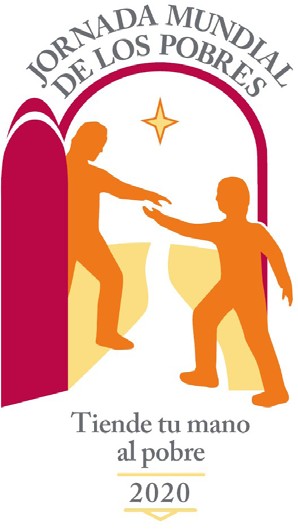 IV JORNADA MUNDIAL DE LOS POBRESDomingo XXXIII del Tiempo  Ordinario15 de noviembre de 2020Tiende tu mano al pobre (cf. Si 7, 32)Subsidio litúrgico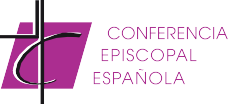 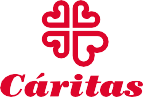 Con mandato o permiso del ordinario del lugar, puede decirse la misa «por el progreso de los pueblos» que se ofrece a continuación (Misal Romano, misas y oraciones por diversas necesidades, nº 29, pp. 1041-1042).Antífona de entrada	1 Jn 3, 17Si uno tiene bienes del mundo y, viendo a su hermano en necesidad, le cierra sus entrañas, ¿cómo va a estar en él el amor de Dios?Monición de entradaHermanos:Nos hemos reunido para participar en la Eucaristía en este domingo trigésimo tercero del tiempo ordi- nario, en el que desde hace ya cuatro años celebramos también la Jornada Mundial de los Pobres. Esta Jornada fue instituida por el papa Francisco como una llamada a poner nuestra mirada en lo esencial y superar las barreras de la indiferencia hacia los pobres y los que sufren.En la eucaristía se acrecienta nuestra comunión con Dios y, por consiguiente, con los hermanos. Por eso, esta celebración, fuente y culmen de la vida de la Iglesia y manantial de gracia, nos ayudará en la tarea de suscitar signos y acciones concretas que nos hagan poner la mirada en los pobres y tender una mano hacia ellos, tanto a nivel personal como social y comunitario.Desde la fe, y con la fuerza del Espíritu que aquí se nos comunica, es como podremos realizar gestos que dan sentido a nuestra vida, signos de proximidad, solidaridad y amor que tienen su origen en Dios y que se convertirán, con su ayuda, en acciones concretas, que no deben ser la excepción por celebrarse esta Jornada, sino que realmente sean parte esencial de la vida cotidiana de la Iglesia y los cristianos, haciéndonos así corresponsables de quienes comparten nuestra vida y nuestro camino, llevando las cargas de los más débiles, superando la indiferencia y el cinismo.La parábola de los talentos, que hoy escucharemos en el evangelio, nos recuerda la importancia de lle- var a la vida el don precioso que aquí celebramos y recibimos, permaneciendo fieles para entrar, juntos, en el gozo del Señor.Acto penitencialDefensor de los pobres: Señor, ten piedad.R. Señor, ten piedad.Refugio de los débiles: Cristo, ten piedad.R. Cristo, ten piedad.— Esperanza de los pecadores: Señor, ten piedad.R. Señor, ten piedad.Oración colectaOh, Dios,que has dado a todos los pueblos la misma procedencia, y quisiste, con ellos, reunir en ti una sola familia,llena los corazones de todos con el fuego de tu amory enciéndelos con el deseo del progreso justo de sus hermanos, para que, con los bienes que generosamente repartes entre todos, cada uno alcance la plenitud humana como persona,y, suprimida toda discriminación,se afirmen en el mundo la igualdad y la justicia.Por nuestro Señor Jesucristo, tu Hijo que vive y reina contigoen la unidad del Espíritu Santo y es Dios por los siglos de los siglos.Oración de los fielesOremos al Señor, nuestro Dios. Él distribuye sus dones entre nosotros y escucha el clamor de los po- bres.Para que la Iglesia haga fructificar el tesoro de los valores que Cristo ha depositado en ella. Rogue- mos al Señor.Para que los que tienen autoridad en las naciones hagan de nuestro mundo un lugar de paz y justicia.Roguemos al Señor.Para que los enfermos terminales y los que sienten cercana la muerte puedan experimentar la paz del Señor y el cariño de sus familiares y amigos. Roguemos al Señor.Para que los que están en desempleo, los enfermos, los que carecen de cultura y formación, los que viven solos, los que no tienen alimentos o agua potable, los que no tienen un hogar digno, los que han tenido que migrar, encuentren en la Iglesia y en cada cristiano una mano tendida a su pobreza y sufrimiento. Roguemos al Señor.Para que las instituciones de caridad de la Iglesia y todos los que forman parte de ellas encuentren en la Palabra de Dios inspiración para abrir nuevos horizontes de proximidad, solidaridad y amor para con los pobres, y en la eucaristía la fuerza para llevarlos a cabo en acciones concretas. Roguemos al Señor.Para que no caigamos en la tentación de la pereza, la rutina, el inmovilismo, el adocenamiento, y pongamos en rendimiento los dones recibidos de Dios en el servicio a todos. Roguemos al Señor.Escucha, Dios de misericordia, la oración de quien tenemos puesta nuestra confianza sólo en ti, y haz- nos cada día testigos creíbles de tu generosidad para con los pobres y los que sufren. Por Jesucristo, nuestro Señor.Oración sobre las ofrendasSeñor, escucha, misericordioso, las súplicas de los que te invocan,y, al aceptar la oblación de tu Iglesia, haz que todos los hombresse llenen del espíritu de los hijos de Dios,de manera que, superadas las desigualdades por el amor, se forme en tu paz la familia de los pueblos.Por Jesucristo, nuestro Señor.Prefacio común VIII «Jesús, buen Samaritano» (Misal Romano, p. 515).Antífona de comunión	Cf. Sal 103, 13-15La tierra se sacia de tu acción fecunda, Señor: sacas pan de los campos y vino que alegra el corazón de los hombres.O bien:	Cf. Lc 11, 9Pedid y se os dará, buscad y hallaréis, llamad y se os abrirá, dice el Señor.Oración después de la comuniónAlimentados con un solo pancon el que renuevas siempre a la familia humana, te pedimos, Señor,al participar del sacramento de la unidad, que obtengamos un amor fuerte y generoso,para ayudar a los pueblos en vías de desarrollo y realizar, en la caridad, la obra de la justicia.Por Jesucristo, nuestro Señor.